Please select a payment method above, then fill in only (1) section below.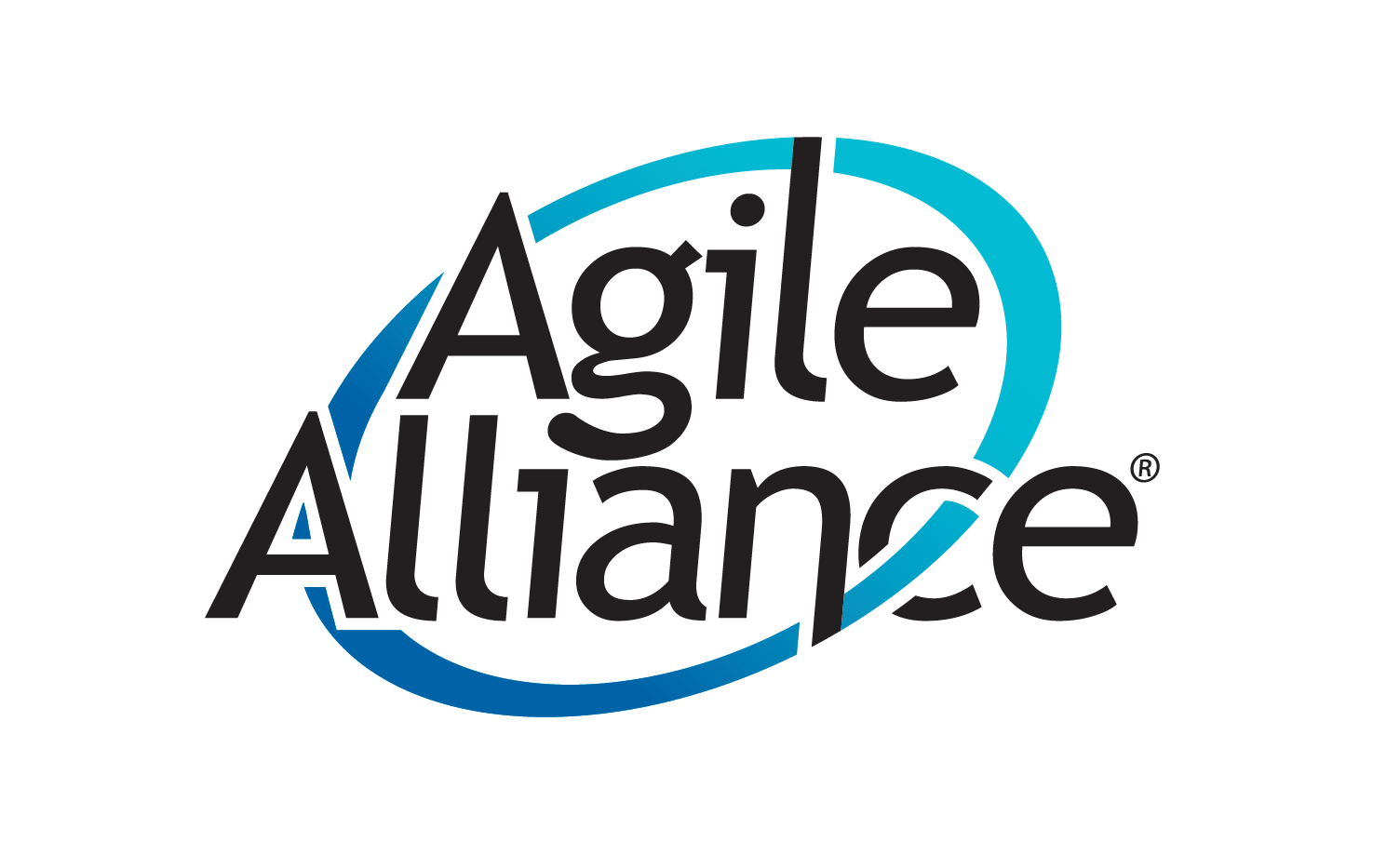 Agile Alliance PaymentsPayment Method Option FormContact Details [Please fill in ALL fields] Your payment method choice [choose one, then fill in the relevant section below]:Your payment method choice [choose one, then fill in the relevant section below]:Your payment method choice [choose one, then fill in the relevant section below]:Your payment method choice [choose one, then fill in the relevant section below]:ACH (US BANK ONLY)         Complete section 1 Zelle (US only)           Email or mobile#:               _______________Physical Bank Check (US only)  Payable to (if different than  Name):  _________________Wire Transfer(Outside US)            Complete section 2Section 1: ACH [A copy of a VOID check or fill in the information below]Section 2: International Wire Transfer details*There is a $35 fee for USD.